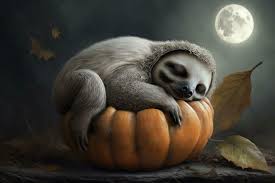                Mrs. Ricks’ Classroom News                   Week of October 30th  Phonics Skill:-Read and spell “magic e words with the long vowel u” -Our new tricky heart words for the week are:  you, your. We will review these tricky words:  so, no, of, all, some, from, word, are, were, have, one, once, do, two, the, who, said, says, was, when, why, where, what, which, here, there they, their, my, by. (Tricky heart words are words we can’t sound out. We have to know them by heart. We practice spelling and reading our heart words.) Reading:-We will read passages and books containing words with “long vowel u” during guided reading group.Writing:-Continue writing Personal Narratives-Listen to the read aloud, In the Haunted House-Write a “Spooky House” storyMath: -Topic 5- Addition and Subtraction EquationsCore:-Early Explorers and Settlers *The story of Columbus’s first voyage to the Americas *Spain’s search for gold in Mexico and America *The conquests of Cortes and Pizarro*The story of the Lost Colony of Roanoke and the founding of Jamestown*The Pilgrims’ voyage on the Mayflower *The founding of Massachusetts Bay Colony by the PuritansUpcoming Dates:-Friday, October 27th- Bethke’s Trunk or Treat (6:00-7:00pm)-Tuesday, October 31st- Halloween Parade and Classroom Party-Thursday, November 2nd- First Grade Field Trip to Timnath Middle High School to watch a play titled, “Puffs”-Friday, November 3rd- Cozy Reading (10:20-10:50)-Friday, November 10th- No School (Staff Work Day)-November 20th-24th- Thanksgiving Break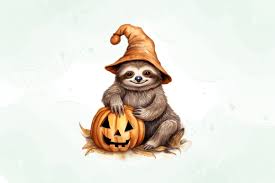 Specials Schedule:Monday, 10/30- P.E./MusicTuesday, 10/31- ArtWednesday, 11/01- Music/P.E.Thursday, 11/02- No Specials (Field Trip)Friday, 11/03- P.E./Music